Incident report template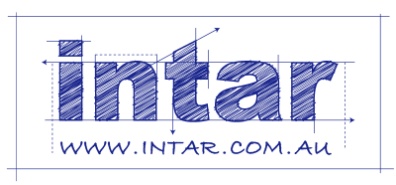 Incident reportDetails of incidentDetails of incidentDetails of incidentDetails of incidentDetails of incidentDetails of incidentLocation                                                     Time DatePerson 
(or people) involvedDescription (including any injuries and/or damage to property)InvestigationInvestigationCause of incidentCorrective action recommendedSafety officer investigatingSafety officer investigatingSafety officer investigatingSafety officer investigatingSafety officer investigatingSafety officer investigatingName                                                     Signature                           Date